اطلاعات ارزیابی جامع گروه‌های آموزشی دانشگاه فردوسی مشهد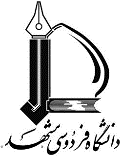 نوبت دوم سال تحصیلی 1400-1399گروه آموزشی: تاریخ و تمدن ملل اسلامی    رشته-گرایش:دانشکده: الهیات و معارف اسلامیاطلاعات ارزیابی جامع گروه‌های آموزشی دانشگاه فردوسی مشهدنوبت دوم سال تحصیلی 1400-1399گروه آموزشی: تاریخ و تمدن ملل اسلامی    رشته-گرایش:دانشکده: الهیات و معارف اسلامیاطلاعات ارزیابی جامع گروه‌های آموزشی دانشگاه فردوسی مشهدنوبت دوم سال تحصیلی 1400-1399گروه آموزشی: تاریخ و تمدن ملل اسلامی    رشته-گرایش:دانشکده: الهیات و معارف اسلامیاطلاعات ارزیابی جامع گروه‌های آموزشی دانشگاه فردوسی مشهدنوبت دوم سال تحصیلی 1400-1399گروه آموزشی: تاریخ و تمدن ملل اسلامی    رشته-گرایش:دانشکده: الهیات و معارف اسلامیاطلاعات ارزیابی جامع گروه‌های آموزشی دانشگاه فردوسی مشهدنوبت دوم سال تحصیلی 1400-1399گروه آموزشی: تاریخ و تمدن ملل اسلامی    رشته-گرایش:دانشکده: الهیات و معارف اسلامیاطلاعات ارزیابی جامع گروه‌های آموزشی دانشگاه فردوسی مشهدنوبت دوم سال تحصیلی 1400-1399گروه آموزشی: تاریخ و تمدن ملل اسلامی    رشته-گرایش:دانشکده: الهیات و معارف اسلامیاطلاعات ارزیابی جامع گروه‌های آموزشی دانشگاه فردوسی مشهدنوبت دوم سال تحصیلی 1400-1399گروه آموزشی: تاریخ و تمدن ملل اسلامی    رشته-گرایش:دانشکده: الهیات و معارف اسلامینام درساسامی کمیته ارزیابی جامع به تفکیک درسفهرست کامل منابع ارزیابیارزیابی کتبیارزیابی کتبیارزیابی شفاهی              ارزیابی شفاهی              نام درساسامی کمیته ارزیابی جامع به تفکیک درسفهرست کامل منابع ارزیابیلینک برگزاری جلسهزمان(تاریخ و ساعت)لینک برگزاری جلسهزمان(تاریخ و ساعت)تاریخ سیاسی ـ اجتماعی جهان اسلام در دوران معاصردکتر مرتضی دانشیار- تاریخ عرب در قرون جدید نوشتۀ ولادیمیر لوتسکی- اندیشه سیاسی در اسلام معاصر نوشتۀ حمید عنایت- روسیه در صحنه سیاسی ایران، مریم میراحمدی، مجله دانشکده ادبیات مشهد، شماره 18- ایدئولوژی نهضت مشروطیت ایران نوشتۀ فردون آدمیت، در اطلاعات سیاسی و اقتصادی، 1385ش.- مشروطه عثمانی، حسن نصرتی، صص97ـ190https://vroom.um.ac.ir/hr-sanaei1400.3.2212-10https://vroom.um.ac.ir/hr-sanaei1400.3.2212-10تاریخ جاهلیت و اسلام (عصر نبوی)دکتر مصطفی گوهریدکتر حمید رضا ثنایی- سیره رسول الله (ص) نوشتۀ زریاب خویی- تاریخ عرب قبل از اسلام نوشتۀ عبدالعزیز سالم- بررسی دو روایت از ماجرای جیش اسامه نوشتۀ دکتر عبدالرحیم قنوات- گزارشی فاخر از تاریخ اسلام نوشتۀ دکتر عبدالرحیم قنوات- آیین تبلیغ در قرآن کریم و سیره رسول اکرم نوشتۀ دکتر عبدالرحیم قنوات- تبیین شکست نطامی قریش در جنگ های صدر اسلام با تکیه بر پیشینه اجتماعی مکه و مدینه  نوشتۀ دکتر عبدالرحیم قنواتhttps://vroom.um.ac.ir/hr-sanaei1400.3.2212-10https://vroom.um.ac.ir/hr-sanaei1400.3.2212-10شناخت منابع تاریخ اسلامدکتر مهدی مجتهدی- میراث مکتوب شیعه در سه قرن نخستین هجری نوشتۀ سید حسین مدرسی طباطبایی- تاریخ نگاری در دانشنامۀ جهان اسلام- تاریخ نگاری در دائر المعارف بزرگ اسلامhttps://vroom.um.ac.ir/hr-sanaei1400.3.2212-10https://vroom.um.ac.ir/hr-sanaei1400.3.2212-10